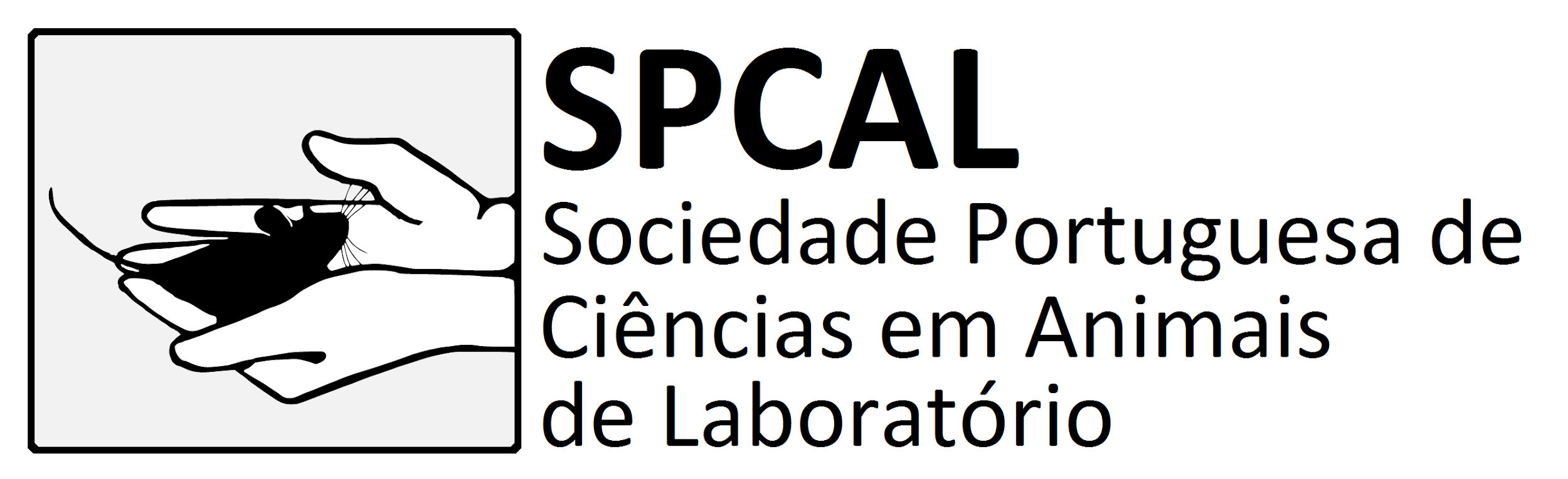 A ficha de inscrição deve ser enviada, juntamente com CV resumido (máx. 3 páginas A4), por email, correio ou fax para:Direcção da SPCAL Departamento de Fisiologia, Faculdade de Ciências Médicas, Campo dos Mártires da Pátria,130 1169-056 LisboaTel: +351 21 880 3078; Fax:+351 21 880 30 28; E-mail: spcal@spcal.pt1. Nome e categoria de AssociadoApelido       Nome      ☐ Efectivo       ☐Estudante *         ☐Institucional           ☐Agregado2. Afiliação e contactos2. Afiliação e contactos ☐ Instituição académica      ☐ Instituto de investigação       ☐ Indústria        ☐ Empresa ☐ Instituição académica      ☐ Instituto de investigação       ☐ Indústria        ☐ EmpresaInstituição       Instituição       Categoria profissional       Categoria profissional       Endereço      Endereço      Telefone       Fax     E-mail         E-mail         3. Qualificação académica       ☐ Pré-graduação            ☐ Licenciatura            ☐ Mestrado          ☐ DoutoramentoLicenciatura em      Universidade      Pós-graduação em      Universidade      4. Actividades ligadas às Ciências em Animais de Laboratório4. Actividades ligadas às Ciências em Animais de Laboratório5. Associados efectivos proponentes5. Associados efectivos proponentesNome (1)      Nome (1)      Assinatura       Data      Nome (2)      Nome (2)      Assinatura        Data      6.Estudantes * 6.Estudantes * Confirmo que o requerente é estudante a tempo inteiro         ☐Confirmo que o requerente é estudante a tempo inteiro         ☐Data prevista para conclusão dos estudos      Data prevista para conclusão dos estudos      Curso      Curso      Instituição/Departamento      Instituição/Departamento      Director do Departamento       Director do Departamento       Assinatura      Data      7. Requerente 7. Requerente Nome      Nome      Assinatura       Data      